Комплект заданий по дисциплине МАТЕМАТИКАГруппа  ТМ-21/2, ТМ-21к/2Преподаватель: Мелюхина Людмила ВасильевнаДАТА ПРОВЕДЕНИЯ ЗАНЯТИЯ: 17.06.2022Тема: Физический смысл производной.Количество часов на выполнение задания: 6 учебных часаСрок выполнения до 17.06.2022Задание:Составить конспект занятия по следующим  вопросам:Записать формулы скорости и ускорения материальной точки с использованием производной. Записать в рабочую тетрадь тренировочные упражнения (8задач).Решить самостоятельно примеры И ПРИСЛАТЬ НА ПОЧТУ ПРЕПОДАВАТЕЛЮ!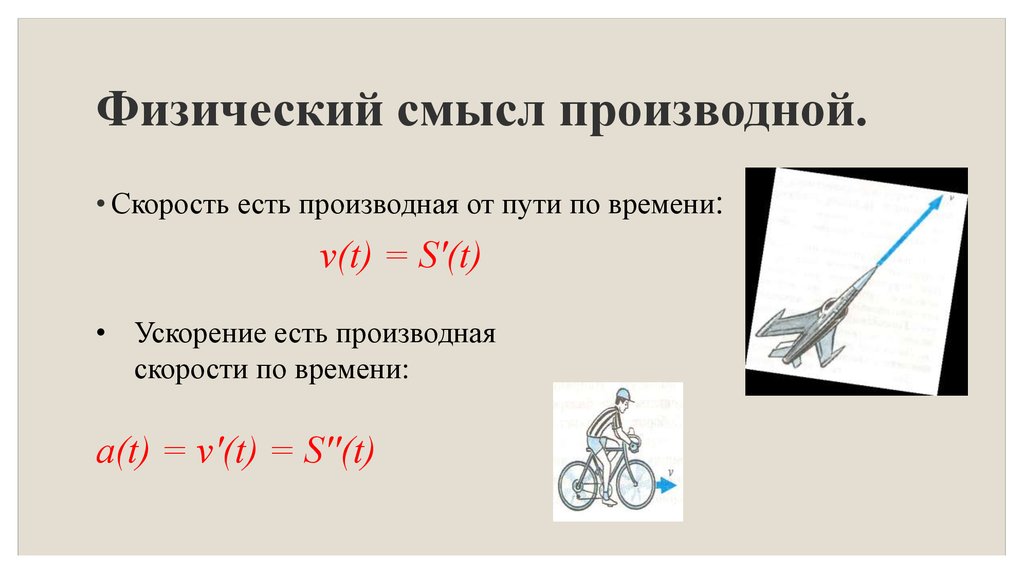 Тренировочные упражнения.1. Тело движется прямолинейно по закону  . Определить скорость в момент времени  с.Решение:По формуле     найдем производную от пути:Подставив    в полученный результат,  получим:  Ответ: 2. Скорость тела, движущегося прямолинейно, определяется законом  . Какое ускорение будет иметь тело через 3 с  после начала движения?Решение:По формуле     найдем производную от скорости:Подставив    в полученный результат,  получим:  Ответ: .3. Материальная точка движется по закону     . В какой момент времени ее скорость    будет равна нулю?Решение:По формуле     найдем производную от пути:=         =;Учитывая условие задачи, что скорость в данный момент времени равна нулю, решаем уравнение:  – не подходит по смыслу задачи.Ответ: в момент времени  = 0,6 с скорость точки равна нулю.4. Скорость материальной точки задана уравнением      . В какой момент времени ее ускорение     равно 56 ?Решение:По формуле     найдем производную от скорости: По условию задачи    решаем уравнение:   ;Ответ:  в момент времени   ускорение равно заданному условию. 5. Тело массой 10 кг движется прямолинейно по закону   . Найти силу , действующую на тело в момент времени 2 с?       Решение:По 2-му  закону Ньютона:  . Чтобы найти силу по этой формуле, необходимо вычислить ускорение. Ускорение вычисляется по формуле:  , а скорость вычисляется по формуле: . Получаем:   =    )Ответ: 6. Тело, масса которого 5 кг, движется прямолинейно по закону  . Найти кинетическую энергию тела через 2 секунды после начала движения.Решение:- формула для вычисления кинетической энергии.Вычислим скорость материальной точки при    2с:  .   .Ответ:  Дж.Решить самостоятельно.Тело движется прямолинейно по закону  . Определить скорость в момент времени  с.Скорость тела, движущегося прямолинейно, определяется законом  . Какое ускорение будет иметь тело через 5 с  после начала движения? Материальная точка движется по закону     . В какой момент времени ее скорость    будет равна нулю?4. Скорость материальной точки задана уравнением      . В какой момент времени ее ускорение     равно 10 ?5. Тело массой 10 кг движется прямолинейно по закону   . Найти силу , действующую на тело в момент времени  с?       6. Тело, масса которого 10 кг, движется прямолинейно по закону  . Найти кинетическую энергию тела через 2 секунды после начала движения.